UL Student Life 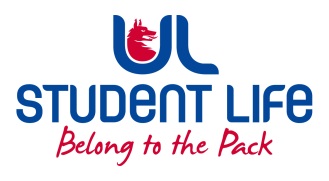  STUDENT EXECUTIVE COMMITTEE REPORT Role / Position:Student PresidentStudent PresidentAuthor:MaeveMaeveDate:02/11/202202/11/2022Audience :UL Student Council ExecUL Student Council ExecAction:ApproveApproveGoalsGoalsGoalsGoalsMain GoalsMain GoalsMain GoalsProgress (what have you achieved since the last Council meeting)Community Liaison Meeting: Guards, Residents, UL all seem happy and content with how all representatives from different stakeholders are working together. Exploring the suggestion we meet with elderly members of the community. Andrew Flaherty ( CCO of UL,  Member of their Exec) : Stables and Scholars in meetings with Andrew to debate the new contract. Waiting on the results. Andrew is exploring the possibilities of a temporary car park (this suggestion came from our student council chairman, Eoghan.) Kerstin and Shane ( President and Deputy President of UL) also open to the idea of temporary car park. All full-time officers will be part of a planning group for next year with Shane.  Other Achievements since last CouncilOther Achievements since last CouncilOther Achievements since last CouncilOther Achievements since last CouncilA student space with kettle and microwave (minimum) has now been confirmed on North Campus. Attendance at events/meetings and actions taken or agreedAttendance at events/meetings and actions taken or agreedAttendance at events/meetings and actions taken or agreedAttendance at events/meetings and actions taken or agreedAndrew Flaherty, Kerstin and Shane, Patrick Ryan, PSU Exec, Mary I trip. Pavillion Committee Meeting: commended them on their range of food. Explored the idea of more ULSL events at the pavilion. Plans before the next meetingPlans before the next meetingPlans before the next meetingPlans before the next meetingAction/work areaAction/work areaAction/work areaWhat I hope to achieveFinish and send the letter to the council re: parkingStart working on my enterprise engagement Re commence my search for anti-spiking cup coversGo to Musgraves to shop for the Commuter Hub Student EngagementStudent EngagementStudent EngagementStudent EngagementType of Engagement (Meeting, event etc)Type of Engagement (Meeting, event etc)Type of Engagement (Meeting, event etc)Purpose and anything to report onPrepare for commuter hubMedia engagement and external relationsMedia engagement and external relationsMedia engagement and external relationsMedia engagement and external relationsEngagement (Press, other organisations etc)Engagement (Press, other organisations etc)Engagement (Press, other organisations etc)Purpose and anything to report on Mary I  re: carparkingLive 95 fm Friday morning: car parking and antisocial behaviour